	Первый объект по «гаражной амнистии» зарегистрирован Управлением Росреестра по Курской области. Житель региона воспользовался своим правом и зарегистрировал в собственность гараж и земельный участок под ним. 	«Оплата госпошлины не требовалась, поскольку в порядке «гаражной амнистии» пакет документов направляет орган власти, а не сам заявитель», - прокомментировала замруководителя Управления Росреестра по Курской области Анна Стрекалова.  	Напомним, что закон о «гаражной амнистии» вступил в силу 1 сентября. Процедура предусматривает упрощенное оформление в собственность гаражных строений, возведенных до 30 декабря 2004 года и расположенных на государственной или муниципальной земле.С уважением, Пресс-служба Управления Росреестра по Курской области Тел.: +7 (4712) 52-92-75моб.: 8 (919) 213-05-38Bashkeyeva@r46.rosreestr.ruМы в Instagram: https://www.instagram.com/rosreestr46/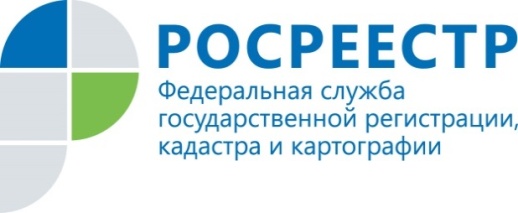 В Курской области первый гараж зарегистрировали по «гаражной амнистии»